Lesson #1	Created By: Erin Bruder	Stage 1 – Link to Big Idea	Considerations/Adaptations/Extensions:Materials/Resources:What materials and resources/resource people will I need to gather?Additional Notes: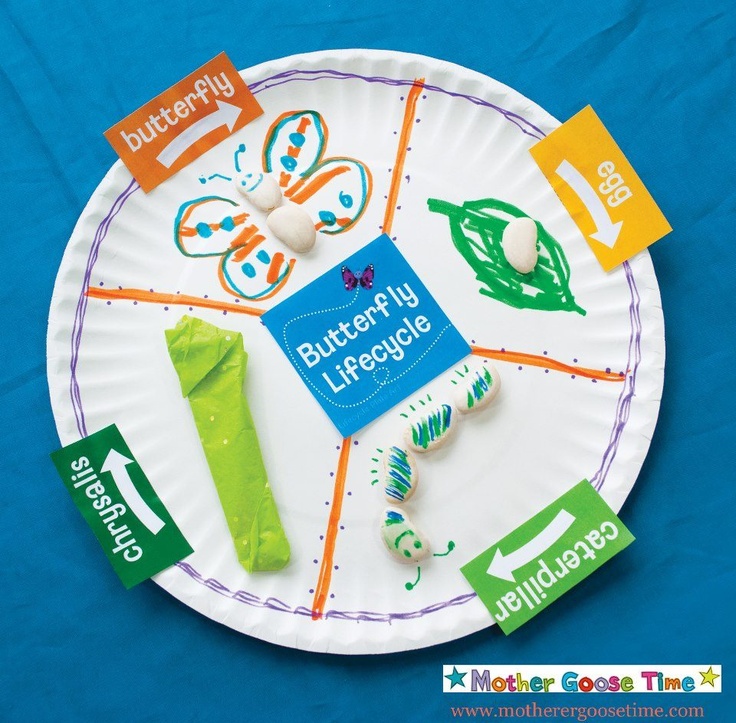 SUBJECT: Life SciencesLesson Topic: The Lifecycle of a Butterfly Grade Level: K/1Length of lesson: Essential Question(s) What is the lifecycle of a butterfly?  What makes it unique?Gaining access to topic: Butterflies are interesting creatures.  They are very unique and children are fascinated by them.  Learning about butterflies can be included across the curriculum.  Seeing the different stages of a butterfly and finding out about all their interesting facts make them a good topic to focus on during the study of living things in a kindergarten or grade 1 class.Essential Question(s) What is the lifecycle of a butterfly?  What makes it unique?Gaining access to topic: Butterflies are interesting creatures.  They are very unique and children are fascinated by them.  Learning about butterflies can be included across the curriculum.  Seeing the different stages of a butterfly and finding out about all their interesting facts make them a good topic to focus on during the study of living things in a kindergarten or grade 1 class.Essential Question(s) What is the lifecycle of a butterfly?  What makes it unique?Gaining access to topic: Butterflies are interesting creatures.  They are very unique and children are fascinated by them.  Learning about butterflies can be included across the curriculum.  Seeing the different stages of a butterfly and finding out about all their interesting facts make them a good topic to focus on during the study of living things in a kindergarten or grade 1 class.	Stage 2 – Desired Results		Stage 2 – Desired Results		Stage 2 – Desired Results	Prescribed Learning Outcomes (PLOs): describe features of local plants and animals, create 2D and 3D images that represent ideas and concepts in response to experiences and to objects and other images Prescribed Learning Outcomes (PLOs): describe features of local plants and animals, create 2D and 3D images that represent ideas and concepts in response to experiences and to objects and other images Prescribed Learning Outcomes (PLOs): describe features of local plants and animals, create 2D and 3D images that represent ideas and concepts in response to experiences and to objects and other images Enduring Comprehension(s) Students will come to understand the lifecycle of a butterfly and be able to describe each stage.  They will be able to show their understanding through a variety of cross-curricular activities.Student Objectives (Specific Outcomes): access prior knowledge, contribute ideas to a brainstorm about butterflies, listen carefully to a story being read aloud, participate in a group, visually represent the lifecycle of a butterflyStudent Objectives (Specific Outcomes): access prior knowledge, contribute ideas to a brainstorm about butterflies, listen carefully to a story being read aloud, participate in a group, visually represent the lifecycle of a butterflyStudent Objectives (Specific Outcomes): access prior knowledge, contribute ideas to a brainstorm about butterflies, listen carefully to a story being read aloud, participate in a group, visually represent the lifecycle of a butterflyStage 3 – Assessment EvidenceStage 3 – Assessment EvidenceStage 3 – Assessment EvidenceHow will I know the students have met the specific objectives? Formative - For/As Learning: Observation as they participate in the discussions and activities Summative - Of Learning:Students will create their own lifecycle of a butterflyHow will I know the students have met the specific objectives? Formative - For/As Learning: Observation as they participate in the discussions and activities Summative - Of Learning:Students will create their own lifecycle of a butterflyStage 4 – Learning PlanStage 4 – Learning PlanStage 4 – Learning PlanPreparation:Have supplies ready (chart paper, art supplies, book, caterpillar catchers, caterpillar kit)SectionStructure of Lesson  @ TimeI. HOOK (to lesson topic)II. MAINIII. Closure(to lesson topic)Put some photographs of butterflies at the carpet.  Allow the students to have a look at the photos.  Ask them if they know what these pictures are of.  Ask them what they notice in the photos.Together the class will create a Know/Wonder/Learn chart.  First, brainstorm all the things they already know about butterflies.  Record each answer on chart paper.  Once that part is finished, ask the students what they wonder about butterflies.  Add their answers to the middle section of the chart.  Save the last section (learn) for the end of the unit.Show the students the cover of the book you have chosen to read (The Very Hungry Caterpillar, Ten Little Caterpillars, or Waiting for Wings).  Ask the students if they know what it might be about.  Read the story, checking for understanding as you go.Ask the students what they noticed about the caterpillars in the book.  (that they turned into butterflies, the lifecycle)Explain to the students that you are going to go outside to see if you can find any caterpillars.  Discuss what the students need to remember when looking for living things outside (that we don’t touch anything, that we’re just looking, to watch where we step, etc.)  When a student finds a caterpillar he/she can call out to the class and we will all come over to have a look.    If you are fortunate to have a butterfly kit (http://www.butterflykits.ca/), after looking for your own caterpillars, you can introduce this display.  If not, you can show the students videos showing the lifecycle of a butterfly.  Refer back to the story and draw a large lifecycle on the board or on chart paper.  Explain the term “lifecycle” to the students if they are unfamiliar.  Show the students the example paper plate lifecycle of a butterfly.  Provide students with the materials and have them make their own version of the activity.Meet back at the carpet to discuss what they had done.  Go over the lifecycle of a butterfly. 5 mins10 mins10 mins5 mins15 mins(20 mins)5 mins30 mins5 minsAdaptations:Extensions:If you cannot get a butterfly kit for your classroom you can show the students videos of the lifecycle of a butterfly on youtube.com.If you do not have a space to explore for caterpillars or if it is not caterpillar season, you can hide paper caterpillars around the classroom and have a “caterpillar hunt” inside.Have the students write a journal as a caterpillar who turned into a butterflyMake a mini book based on the story shared at the carpetMake your own caterpillar catchersMaterials:Resource people:Resources:Photographs of butterfliesChart paperPaper platesWhite jellybeansGlueMarkersGreen paper Parent volunteers for help with art activityThe Very Hungry Caterpillar by Eric CarleTen Little Caterpillars by Bill Martin Jr.Waiting for Wings by Lois Ehlert